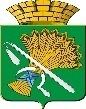 ГЛАВА КАМЫШЛОВСКОГО ГОРОДСКОГО ОКРУГАП О С Т А Н О В Л Е Н И Еот 30.08.2017  года      № 811г.  КамышловО месячнике по подготовке населения Камышловского городского округа к действиям при возникновении чрезвычайных ситуацийНа основании постановления Правительства Российской Федерации от 02.11.2000 г. № 841 «Об утверждении положения об организации обучения населения в области гражданской обороны» («Российская газета», №226, 24.11.2000 г.), распоряжения правительства Свердловской области от 30.08.2010г.  № 1154-РП «О месячнике по подготовке населения Свердловской области к действиям при возникновении чрезвычайных ситуаций» и в целях активизации работы по подготовке населения Камышловского городского округа к действиям при возникновении чрезвычайных ситуаций природного и техногенного характера, пропаганды знаний по гражданской оборонеПОСТАНОВЛЯЮ:1.  Провести с 4 сентября по 4 октября 2017 года на территории Камышловского городского округа   месячник по подготовке населения к действиям при возникновении чрезвычайных ситуаций.2. Утвердить:2.1.  Положение о месячнике по подготовке населения Камышловского городского округа к действиям при возникновении чрезвычайных ситуаций (прилагается);2.2. Состав организационного комитета по подготовке и проведению месячника по подготовке населения Камышловского городского округа к действиям при возникновении чрезвычайных ситуаций (прилагается);2.3. План основных мероприятий, проводимых в Камышловском городском округе в ходе месячника по подготовке населения Камышловского городского округа к действиям при возникновении чрезвычайных ситуаций (прилагается).3. Рекомендовать руководителям организаций, независимо от формы собственности, расположенных на территории Камышловского городского округа, в ходе проведения месячника:3.1. Разработать до 28 августа 2017 года планы проведения месячника, исходя из специфики своей деятельности;3.2. При проведении мероприятий использовать все формы и методы организационной, методической и пропагандистской работы, активно привлекая средства массовой информации;3.3. Направить до 02 октября 2017 года отчеты о проделанной работе в адрес  администрации Камышловского городского округа, с приложением фотографий, образцов памяток, стенной печати и других материалов о проведении месячника.4. Настоящее постановление опубликовать в газете «Камышловские известия» и разместить на официальном сайте администрации Камышловского городского округа в сети «Интернет».5. Контроль за исполнением настоящего постановления оставляю за собой. И.о. главыКамышловского городского округа 		                          А.В. Половников   ПОЛОЖЕНИЕо месячнике по подготовке населения Камышловского городского округа к действиям при возникновении чрезвычайных ситуацийГлава 1. Общие положения1.1. Настоящее Положение о месячнике по подготовке населения Камышловского городского округа к действиям при возникновении чрезвычайных ситуаций (далее – Месячник) определяет цели, принципы планирования и порядок его проведения. 1.2. Месячник проводится на основании планов основных мероприятий в области гражданской обороны, предупреждения и ликвидации  чрезвычайных ситуаций, обеспечения пожарной безопасности и безопасности людей на водных объектах Камышловского городского округа, Главного управления Министерства Российской Федерации по делам гражданской обороны, чрезвычайным ситуациям и ликвидации последствий стихийных бедствий по Свердловской области (далее – ГУ МЧС России по Свердловской области),   организаций и учреждений Камышловского городского округа на текущий год.Глава 2. Цели Месячника2.1. Целями месячника являются:2.1.1. Совершенствование форм и методов организаторской, воспитательной работы  органами местного самоуправления, руководителями организаций и учреждений, образовательных учреждений, взаимодействующих структур по выполнению требований федеральных законов и постановлений Правительства Российской Федерации, приказов и директив Министерства Российской Федерации по делам гражданской обороны, чрезвычайным ситуациям и ликвидации последствий стихийных бедствий (далее – МЧС России), подготовке населения к действиям при возникновении опасностей, возникающих при ведении военных действий или вследствие этих действий, а также при возникновении чрезвычайных ситуаций природного и техногенного характера.2.1.2. Максимальное привлечение и участие в подготовке и проведении Месячника руководителей, органов местного самоуправления, организаций и учреждений, образовательных учреждений, выполнение программ подготовки и обучения руководящего состава, специалистов гражданской обороны, всех категорий населения в области гражданской обороны и защиты от чрезвычайных ситуаций.2.1.3. Пропаганда героических традиций местной противовоздушной обороны СССР, гражданской обороны СССР, МЧС России в мирное и военное время, обобщение положительного опыта, выявление нерешенных проблем, возможностей и резервов их устранения.2.1.4. Совершенствование и эффективное использование учебно– консультационных пунктов по гражданской обороне, всей учебно-материальной базы. 2.1.5. Проверка готовности подсистемы единой государственной системы предупреждения и ликвидации чрезвычайных ситуаций Камышловского городского округа (далее – подсистемы РСЧС Камышловского городского округа) к действиям по предупреждению и ликвидации последствий чрезвычайных ситуаций различного характера; проверка готовности к действиям по предназначению и оснащенности нештатных аварийно-спасательных формирований.2.1.6. Демонстрация населению возможностей специальной техники и оборудования, распространения опыта деятельности спасателей, практическое обучение населения действиям в условиях возникновения чрезвычайных ситуаций.2.1.7. Дальнейшее развитие Всероссийского детско-юношеского движения «Школа безопасности», активизация работы по созданию в Камышловском городском округе кадетских корпусов, школ и классов «Юный спасатель».2.1.8. Укрепление делового сотрудничества со средствами массовой информации, пропаганда подвигов и самоотверженного выполнения своего долга сотрудниками МЧС России, рядовыми гражданами при ликвидации последствий чрезвычайных ситуаций.2.1.9. Разработка и осуществление мероприятий по предупреждению совершения террористических актов.Глава 3. Основные требования по планированию и организации проведения Месячника3.1. Месячник проводится в период с 4 сентября по 4 октября 2016 года, его окончание приурочивается к празднованию годовщины местной противовоздушной обороны СССР, гражданской обороны СССР, МЧС России. Сроки проведения Месячника включаются в планы основных мероприятий в области гражданской обороны, предупреждения и ликвидации чрезвычайных ситуаций, обеспечения пожарной безопасности и безопасности людей на водных объектах Камышловского городского округа, ГУ МЧС России по Свердловской области, организаций и учреждений на текущий год.3.2. Порядок проведения Месячника определяется распоряжением Правительства Свердловской области, на основании которого разрабатываются нормативные документы в Камышловском городском округе организациях и учреждениях.3.3. Планирование, общее руководство и контроль проведения Месячника осуществляют:3.3.1.в Камышловском городском округе   – глава Камышловского городского округа;3.3.2.в организациях, учреждениях - руководители организаций и учреждений.3.4. В планах проведения Месячника предусматриваются следующие мероприятия:3.4.1. обсуждение на заседаниях комиссий по предупреждению чрезвычайных ситуаций вопросов обеспечения защиты граждан от чрезвычайных ситуаций;3.4.2. выступление сотрудников ГУ МЧС России по Свердловской области, структурных подразделений (работников), уполномоченных на решение задач в области гражданской обороны, Камышловского городского округа перед работниками органов местного самоуправления по вопросам предупреждения чрезвычайных ситуаций;3.4.3. проведение конференций, встреч с представителями организаций и учреждений, образовательных учреждений по вопросам организации и проведения Месячника; 3.4.4. организация встреч с представителями ГУ МЧС России по Свердловской области, структурных подразделений, уполномоченных на решение задач в области гражданской обороны, Камышловского городского округа с населением для разъяснения целей и задач Месячника, информирования о мерах, принимаемых для обеспечения безопасности населения в случаях возникновения чрезвычайных ситуаций;3.4.5. выступление руководителей и специалистов ГУ МЧС России по Свердловской области, руководителей органов местного самоуправления Камышловского городского округа, структурных подразделений, уполномоченных на решение задач в области гражданской обороны, Камышловского городского округа по местному телевидению и радио, выпуск теле- и радиопередач, выпуски печатных изданий о мерах, принимаемых для обеспечения безопасности населения в условиях чрезвычайных ситуаций;3.4.6. разработка и распространение информационных материалов для населения об истории и боевых традициях местной противовоздушной обороны СССР, гражданской обороны СССР, МЧС России, целях и задачах МЧС России и его структурных подразделений, повседневной деятельности поисково-спасательных формирований;3.4.7. оформление в клубах, библиотеках, учебно – консультационных пунктах по гражданской обороне, организациях и учреждениях, образовательных учреждениях и местах массового скопления населения книжных выставок, стендов, информационных уголков о правилах поведения при возникновении чрезвычайных ситуаций;3.4.8. организация и проведение лекций, докладов, бесед, тематических вечеров, встреч с ветеранами, участниками ликвидации последствий аварий и катастроф для работников организаций, учреждений и неработающего населения. Проведение в образовательных учреждениях открытых уроков, конкурсов и викторин, других мероприятий, обеспечивающих ознакомление учащихся с правилами поведения в условиях чрезвычайных ситуаций;3.4.9. организация выставок специальной спасательной техники и оборудования, показательных выступлений спасателей с практическим использованием аварийно-спасательной техники аварийно-спасательных формирований (далее – АСФ) для работников организаций, учреждений, образовательных учреждений и неработающего населения;3.4.10. проведение показательных, совместных учений (тренировок) нештатных АСФ потенциально опасных объектов с профессиональными АСФ. Практические мероприятия (комплексные учения, тренировки) в организациях, учреждениях, образовательных учреждениях по вопросам оповещения персонала, проверки готовности нештатных АСФ к действиям в чрезвычайных ситуациях, оказанию первой помощи пострадавшим, использованию средств защиты, проведению спасательных работ;3.4.11. активное привлечение к проведению мероприятий Месячника спасателей  учащихся кадетских классов (секций, кружков) «Юный спасатель»;3.4.12. проведение других мероприятий с учетом особенностей местных условий.3.5. В целях обеспечения качественного руководства подготовкой и проведением Месячника создается оргкомитет, в состав которого входят представители ГУ МЧС России по Свердловской области, администрации Камышловского городского округа, осуществляющие управление в сфере образования, общественных и молодежных организаций, средств массовой информации.3.6. По окончанию Месячника в Камышловском городском округе, организациях и учреждениях, образовательных учреждениях проводится подведение его итогов.3.7. Руководители организаций предприятий и учреждений, отчеты о проведении и итогах Месячника с приложением видеозаписей, фотографий и печатных материалов в течение недели со дня его окончания представляются в администрацию Камышловского городского округа.  3.8. Оценка качества проведения Месячника определяется оргкомитетом на основе анализа отчетных материалов и контроля на местах.3.9. По итогам проведения Месячника издается приказ начальника гражданской обороны Камышловского городского округа.Состав организационного комитета по подготовке и проведению месячника по подготовке населения Камышловского городского округа к действиям при возникновении чрезвычайных ситуацийПредседатель комитета:                                                                                                      Половников А.В.-и. о.  главы Камышловского городского округа;            Заместитель председателя: Удалов А.В. – начальник отдела ГО и ПБ администрации Камышловского городского округа                                                                                                        Секретарь комитета:                                                                                                 Гуляев В.Ж. – ведущий специалист отдела  ГО и ПБ администрации Камышловского городского округаЧлены комиссии: - Закачурина И.В. – главный врач ГБУЗ СО «Камышловская ЦРБ»;-Черевко С.П.– начальник МО МВД России «Камышловский»;-Ракульцев А.А. -  Начальник ОНД по Камышловского ГО, Камышловского МР и Пышминского ГО УНД и ПР ГУ МЧС России по Свердловской области;- Соболева А.А. – председатель комитета по образованию культуре, спорту и делам молодежи администрации Камышловского городского округа;  - Микушин М.Ю. – начальник отделения военного комиссариата СО по г. Камышлов, Камышловскому, Пышминскому районам; - Шевелев Р.В. –начальник пожарной части № 18/6;   -Малышев А.Г.- исполнительный директор МУП «Водоканал Камышлов»;- Сажаев А.А.- директор МУП «Ресурсоснабжающая организация»        ПЛАНосновных мероприятий, проводимых в Камышловском городском округе в ходе месячника по подготовке населения Камышловского городского округа к действиям при возникновении чрезвычайных ситуаций в 2017г.  Начальник отдела ГО и ПБ администрации Камышловского городского округа                                                                                              А.В. УдаловУТВЕРЖДЕНОпостановлением главыКамышловского городского округаот 30.08.2017 года  №  811УТВЕРЖДЕНпостановлением главыКамышловского городского округаот 30.08.2017 года  № 811 УТВЕРЖДЕНпостановлением главыКамышловского городского округаот 30.08. 2017 года      № 811       №п/пМероприятияДатаКто проводит1.Разработка планов организации и проведения Месячникадо 25 августа (ежегодно) Администрация Камышловского городского округа, организации и учреждения на территории Камышловского городского округа2.Организация информирования населения, выступления руководства и специалистов ОНД   в электронных средствах массовой информации,   структурных подразделений (работников), уполномоченных на решение задач в области гражданской обороны Камышловского городского округа- история развития гражданской обороны;-  правила безопасного поведения; -  мероприятия, проводимые в ходе Месячника;  в ходе МесячникаОрганы местного самоуправления, руководители организаций и учреждений, сотрудники территориальных отделов (отделений) надзорной деятельности ГУ МЧС России по Свердловской области,    работники структурных подразделений (работники), уполномоченные на решение задач в области гражданской обороны Камышловского городского округа  3.Организация, совместно с территориальными органами надзорной деятельности Главного управления МЧС России по Свердловской области, средствами массовой информации рейдов и акций в жилом секторе и местах массового скопления людей по обучению населения правилам безопасного поведения и действиям в экстремальных ситуацияхв ходе МесячникаОрганы местного самоуправления, территориальные органы надзорной деятельности МЧС России, руководители структурных подразделений (работники), уполномоченные на решение задач в области гражданской обороны   Камышловского городского округа  4.Организация классных часов во всех учебных учреждениях по истории создания гражданской обороны и противопожарной службы. Проведение встреч с ветеранами гражданской обороны и государственной противопожарной службы. в ходе МесячникаОрганы управления в сфере образования Камышловского городского округа, руководители учебных заведений, подразделения ПЧ №18/65.Организация дня открытых дверей  в ПЧ №18/6в ходе Месячника по плану   Органы управления в сфере образования Камышловского городского округа, руководители учебных заведений, подразделения ПЧ №18/66.Организация проведения встреч спасателей поисково-спасательных служб (отрядов) с учащимися образовательных учреждений Камышловского городского округа.в ходе МесячникаОрганы управления в сфере образования Камышловского городского округа, руководители учебных заведений,  7.Сбор и подготовка материалов для газеты «Камышловские известия», посвященных Месячнику и дню гражданской обороныв ходе Месячника  Ведущий специалист отдела ГО и ПБ администрации Камышловского городского округа, руководители организаций, учреждений и учебных заведений8.Организация практических занятий с персоналом и студентами (учащимися) учебных заведений, работниками организаций и учреждений по действиям в случае возникновения чрезвычайных ситуацийв ходе Месячника сентябрь Органы местного самоуправления, территориальные органы надзорной деятельности МЧС России, подразделения федеральной и государственной противопожарной службы Свердловской области, руководители структурных подразделений (работники), уполномоченные на решение задач в области гражданской обороны Камышловского городского округа, руководители организаций и учреждений, учебных заведений9.Организация трансляции видеороликов в области обеспечения пожарной безопасности  на   телеканале Камышловского городского округа.в ходе МесячникаОрганы местного самоуправления,  органы надзорной деятельности МЧС России10.Организация радиотрансляций, обеспечение обновления информации в уголках безопасности в организациях, учреждениях и учебных заведенияхв ходе МесячникаРуководители организаций, учреждений и учебных заведений11.Организация распространения среди населения памяток, листовок, буклетов о мерах безопасного поведения в быту, действиях в чрезвычайных ситуациях природного и техногенного характера.в ходе МесячникаОрганы местного самоуправления, территориальные органы надзорной деятельности МЧС России, подразделения федеральной и государственной противопожарной службы Свердловской области, ПЧ  №18/6, руководители структурных подразделений (работники), уполномоченные на решение задач в области гражданской обороны  Камышловского городского округа.12.В организациях, учреждениях и учебных заведениях организация выставок, стендов, информационных уголков, освещающих деятельность МЧС России, спасательных служб, правила поведения работников (населения) на рабочем месте и в быту, обучение действиям в чрезвычайных ситуациях природного и техногенного характера.до 9 сентября Органы местного самоуправления, руководители структурных подразделений (работники), уполномоченные на решение задач в области гражданской обороны  Камышловского городского округа, руководители организаций, учреждений и учебных заведений.13.Разработка и распространение информационных материалов об истории и традициях МПВО-ГО-МЧС России, повседневной деятельности поисково-спасательных формирований.до 27 сентября  Органы местного самоуправления, руководители структурных подразделений (работники), уполномоченные на решение задач в области гражданской обороны  Камышловского городского округа, руководители организаций, учреждений и учебных заведений14.Участие во Всероссийской тренировке по гражданской обороне (в том числе по  оповещению населения по сигналу  «ВНИМАНИЕ ВСЕМ!»)4 октября         ГУ МЧС России по Свердловской области, органы местного самоуправления, руководители структурных подразделений (работники), уполномоченные на решение задач в области гражданской обороны  Камышловского городского округа, руководители организаций, учреждений и учебных заведений15.Размещение информации о проведённых мероприятиях на сайтах Камышловского городского округа  в течение 3 дней после проведения мероприятияОрганы местного самоуправления 16.Проведение экскурсий для населения в защитные сооруженияв ходе МесячникаОрганы местного самоуправления.17.Проведение практических мероприятий с нештатными аварийно-спасательными формированиями в ходе МесячникаОрганы местного самоуправления, руководители структурных подразделений (работники), уполномоченные на решение задач в области гражданской обороны Камышловского городского округа, руководители организаций, учреждений и учебных заведений.18Участие в Областном конкурсе «Лучший преподаватель -  организатор ОБЖ».в ходе МесячникаОрганы управления в сфере образования Камышловского городского округа, руководители учебных заведений.19.Представление фото-видео информации по проведённым в ходе Месячника мероприятиям в ГУ МЧС России для размещения на сайте ГУ (отдел подготовки руководящего состава, обучения населения, организации взаимодействия с муниципальными образованиями), отдел информации, пропаганды и связи с общественностью)в течение 3 дней после проведения мероприятияОрганы местного самоуправления, руководители структурных подразделений (работники), уполномоченные на решение задач в области гражданской обороны Камышловского городского округа, руководители организаций, учреждений и учебных заведений20.Представление информации по проведённым в ходе Месячника мероприятиям в Министерство общественной безопасности Свердловской области до 11 октября Органы местного самоуправления  Камышловского городского округа.